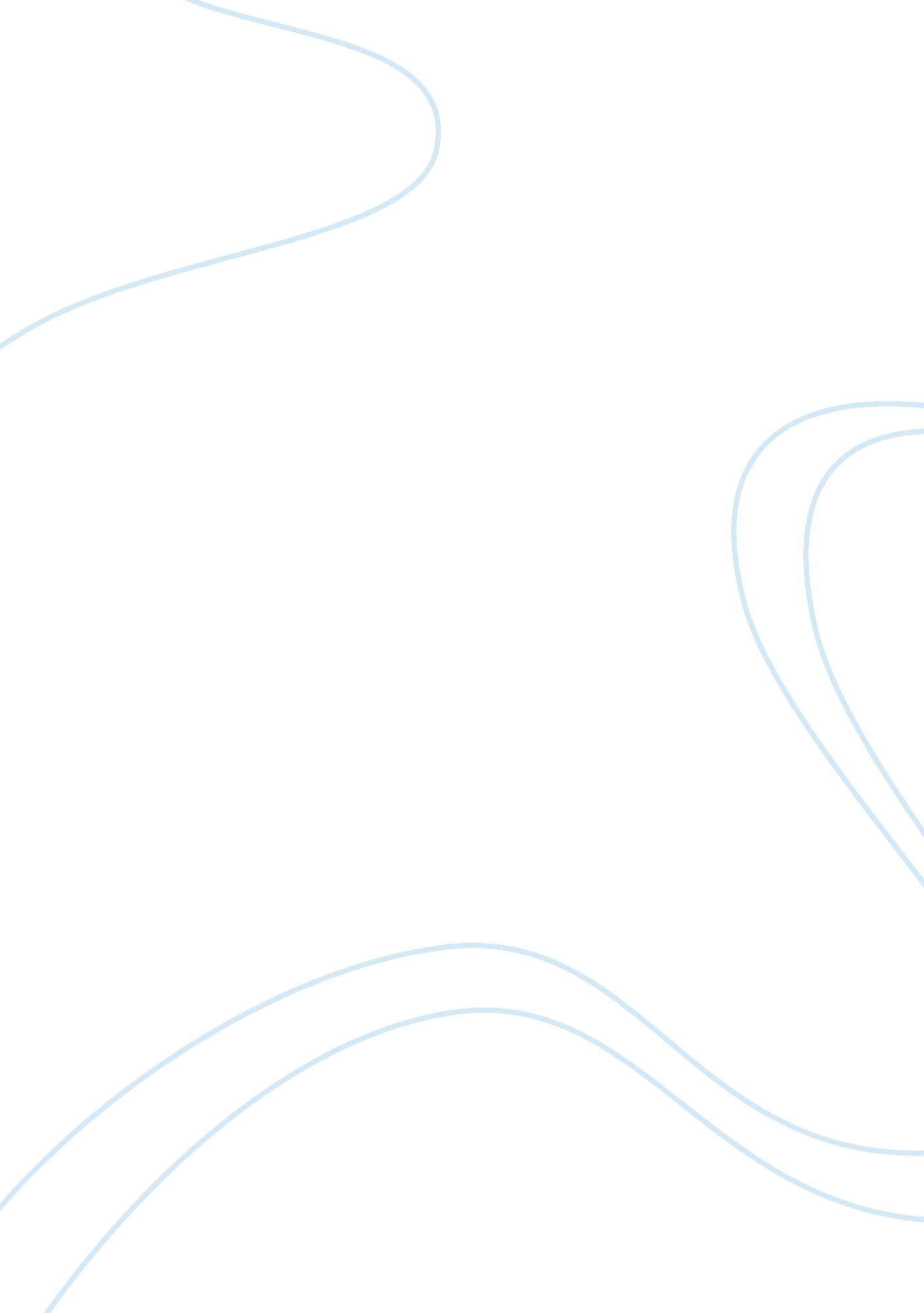 Five forces model for indian banking industry business essayFinance, Banks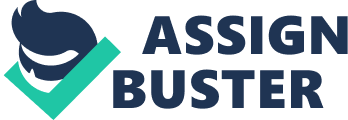 Indian Bankss, the dominant fiscal mediators in India, have made good advancement over the last five old ages, as is apparent from several parametric quantities, including one-year recognition growing, profitableness, and tendency in gross non-performing assets ( NPA ) . While the one-year rate of recognition growing clocked 23 % during the last five old ages, profitableness ( mean return on net worth ) was maintained at around 15 % during the same period, and gross NPA fell to 2. 3 % as on March 31, 2011 from 3. 3 % as on March 31, 2006. India 's gross domestic merchandise ( GDP ) growing will do the Indian banking industry the 3rd largest in the universe by 2025. The Indian banking industry can be categorized into non-scheduled Bankss and scheduled Bankss. There are about 67, 000 subdivisions of scheduled Bankss spread across India. Equally far as the present scenario is concerned the banking industry in India is traveling through a transitional stage. The populace sector Bankss ( PSB ) , which are the base of the banking sector in India history for more than 78 % of the entire banking industry assets. Unfortunately, they are burdened with inordinate Nonperforming assets ( NPA ) , monolithic work force and deficiency of modern engineering. On the other manus the private sector Bankss are doing enormous advancement. They are leaders in cyberspace banking, nomadic banking, phone banking, and ATM. Equally far as foreign Bankss a rhenium concerned, they are likely to win in the Indian banking industry. Five Forces Model For Indian Banking Industry Menace of New Entrants The mean individual ca n't come along and get down up a bank, but thereare services, such as internet measure payment, on which enterprisers can capitalise. Banks arefearful of being squeezed out of the payments concern, because it is a good beginning of fee-based gross. Another tendency that poses a menace is companies offering other fiscal services. What would it take for an insurance company to get down offering mortgage and loan services? Not much. Besides, when analysing a regional bank, retrieve that the possibility of a megabank come ining into the market poses a existent menace. In Indian banking industry, the chief threatsare foreign participants and Non Banking Finance Companies Power of Suppliers The providers of capital might non present a large menace, but the menace of providers enticing off human capital does. In Indian Banking industry, RBI acts as a regulatorwhich pose a large menace for Bankss as a provider of money Power of Buyers The person does n't present much of a menace to the banking industry, butone major factor impacting the power of purchasers is comparatively highswitching costs. If a personhas a mortgage, auto loan, recognition card, look intoing history and common financess with one particularbank, it can be highly tough for that individual to exchange to another bank. In an effort to lurein clients, Bankss try to take down the monetary value of shift, but many people would still ratherstick with their current bank. On the other manus, big corporate clients have Bankss wrappedaround their small fingers. Financial establishments - by offering better exchange rates, moreservices, and exposure to foreign capital markets - work highly difficult to acquire high-margin corporate clients. Handiness of Substitutes As you can likely conceive of, there are plentifulness of replacements inthe banking industry. Banks offer a suite of services over and above taking sedimentations andlending money, but whether it is insurance, common financess or fixed income securities, chancesare there is a non-banking fiscal services company that can offer similar services. On thelending side of the concern, Bankss are seeing competition rise from unconventionalcompanies. All offer preferable funding to clients who buy large ticket points. If carcompanies are offering 0 % funding, why would anyone desire to acquire a auto loan from the bank and pay 5-10 % involvement? Competitive Competition The banking industry is extremely competitory. The fiscal servicesindustry has been around for 100s of old ages, and merely about everyone who needs bankingservices already has them. Because of this, Bankss must try to entice clients off fromcompetitor Bankss. They do this by offering lower funding, preferred rates and investmentservices. The banking sector is in a race to see who can offer both the best and fastest services, but this besides causes Bankss to see a lower ROA. They so have an inducement to take onhigh-risk undertakings. In the long tally, we 're likely to see more consolidation in the bankingindustry. Bigger Bankss would prefer to take over or unify with another bank instead than spendthe money to market and publicize to people. Administration STRUCTURE Bing a comparatively late entrant into the Indian banking, Yes bank differentiated itself by offering a new value proposition. Harmonizing to Kapoor Yes bank was a cognition driven bank that sought to distinguish itself with its service orientation, engineering and human resources. `` I think we are a discriminator for emerging India, the little and average endeavors, where there is a terrific development taking topographic point, '' said Kapoor. Rather than spread outing really rapidly, the bank focused on a niche section of clients. Its purpose was to set up itself as a cognition based and engineering driven bank that would provide to the demands of the emerging Indian economic system. The bank followed a first of its type attack called cognition banking - a alone method of geting clients and retailing them. It provided specialized services to the emerging sectors of the economic system through a better apprehension of its clients ' concerns and industries. The bank focused on supplying clients with specialized banking services depending upon the demands. It identified some sectors of the economic system which had good growing chances. These sectors are: Food and Agribusiness, Life Sciences, Telecom, IT, Infrastructure and Media & A ; Entertainment. The bank aims to supply niche banking solutions to these emerging sectors through industry specializers. This is achieved by using people who had experience in these cardinal sectors. The bank 's subdivisions are staffed with employees who had an educational background in technology and direction. Peoples who were employed as cognition bankers were by and large past employees from the center and senior degrees in assorted industry sections with a good sum of experience. Yes bank realised that this will assist it to understand the commercial activities of the client better, to understand their demands and to guarantee that it spoke the 'language of the clients ' . Since most of the private sector Bankss focused on retail banking, Yes bank sought to ab initio focused on corporate banking by offering specialized services to corporate clients. The bank carved a niche market for itself in specialised corporate services like amalgamations and acquisitions, fiscal restructuring, currency hazard direction, etc. It besides focused on supplying wealth direction solutions to flush clients. However, in 2005, Yes bank forayed into retail banking. And by early 2008, the bank had a presence in corporate and institutional banking, fiscal markets, investing banking, restless and transactional banking, retail banking and private banking. Despite being a late entrant, Yes bank established itself as one of the most efficient Bankss in the state by following ISO criterions and six Sigma for bettering its operational efficiency and supplying exceeding service to the clients. As of October 2007, it had 60 subdivisions dispersed across India and for the 3rd one-fourth ended December 31, 2007, entire net income had gone up by 152 % to Rs. 2. 05 billion from Rs. 0. 8 1 billion for the same one-fourth in 2006. Constructing A Strong Foundation When Yes bank was fixing to come in the market, many industry experts question the principle of its determination to do so late and entry, particularly when the Indian banking sphere had so many established participants. They pointed out that it was come ining an already overcrowded market dominated by public sector Bankss such as the State Bank of India ( SBI ) and private Bankss such as ICICI bank and HDFC bank. In add-on, there were many concerted Bankss and a few foreign transnational Bankss. Furthermore, many of the merchandise lines of these Bankss had become commoditised. While Yes bank had high aspirations for the Indian market, analysts felt that many challenges lay before it. Bing a start-up, it had to non merely take attention of substructure and rental understandings for puting up subdivision offices, etc. , but besides of the enlisting of staff and direction, which in itself would be an overpowering undertaking. From an early age, the boosters of yes bank National human capital as an enabler of the bank 's concern scheme of distinguishing itself from its rivals. As such, it gave extreme importance resource map. It wanted to '' construct a world-class squad, based on operational enlisting methodological analysiss, and pull the best endowment in the industry. '' It considered human capital as an administration 's biggest plus and viewed it as a beginning of long-run competitory advantage. Harmonizing to Kapoor, `` human capital creative activity focuses on the economic behavior of persons and on the accretion of cognition and accomplishment which enables them to increase their and the administration 's wealth and productiveness. '' Harmonizing to him, investing in human capital guarantee the economic returns for the employees every bit good as the administration, and this went a long manner in accomplishing the ends of the administration. Yes bank worked with one of the universe 's prima HR outsourcing and consulting houses, Hewitt Associates, to place itself as a preferable employer in the banking and fiscal services sector and emerge as one of the best employers in the state. Hewitt developed the enlisting scheme, assist the bank set and germinate its administration constructions and besides worked with the bank 's HR squad to put HR policies and procedures based on planetary best patterns. The company opted for a level matrix-based administration construction. This administration construction is portion of yes bank 's concern scheme. It has been evolved to ease faster decision-making, better undertaking direction and efficient cross-functional teamwork, all of which are critical in this stage when we are constructing the building of the bank the fact construction ensures effectual interpersonal communicating, client propinquity and greater duty for each employee across the full administration. The bank aims to make an employer trade name and go one of the preferable employers. HUMAN CAPITAL AS YES BANK 'S STRATEGIC ASSET At the beginning of its being yes bank relied to a great extent on employer referrals, web-based hiring and advisers to beginning endowment. The HR section works to pull high-quality endowment and construct a strong yes civilization based on the nucleus values of the bank. In the short term the bank aims to make an administration that is able to pull and foster high quality human capital in order to accomplish industry leading through the quality of people working at yes bank. The bank wants to use the expertness of extremely qualified and experient executives to supervise the bank 's enterprises in assorted concern sections. For the top most direction degrees the bank has hired high-profile executives from reputed administrations like Bank of America, Citibank, etc. Yes bank was able to pull these executives as they were given bigger functions and challenges. The company besides provided a generous compensation bundle for them with variable wage accounting for 25 to 50 per centum of the cost of company. These were in the signifier of fillips and stock options. The lineage of the top-level squad developed the laminitiss of yes bank helped the bank earn the assurance of the market. The bank outsourced 50 per centum of the enlisting procedure to different bureaus as it was non its nucleus activity. The outsourcing of enlisting activities helped it to cut down cost in the scope of 10 % to 40 % . Yes bank paid its employees more than the industry norm in order to engage gifted people. Yes bank is the first bank to include a 5 % executive ownership clause. Even though the bank chiefly follows sidelong hiring, it besides hires some alumnuss from taking concern schools in India. The bank employs people from diverse backgrounds. Its work force profile consists of employees who differ in educational background, experience, age and gender distribution. Retaining gifted employees in the administration was besides one of its chief focal points because of the scarceness of gifted employees in the fiscal services sector in India. In this manner, it is able to set up a strong employer trade name. The bank aims to make for itself, an image of a immature and dynamic bank of the developing Indian economic system. It wants to turn as a bank based on its Employee Value Proposition of 'Creating and Sharing Value ' . It expects its employees to absorb these organizational values so that the same values are communicated to its clients. Differentiation Yes bank 's cognition banking attack and accent on extremely qualified human resources has helped it distinguish itself from other private Bankss in an progressively commoditised market. The bank has successfully differentiated itself through the superior service offered by its employees. It has been able to make an entrepreneurial civilization that stimulates and Fosters invention non merely in new merchandises, new services and new procedures but besides in new concern theoretical accounts. Harmonizing to Kapoor, the bank focused on developing its human capital has paid off. But, the existent challenge for yes bank is to be able to retain its talented professionals even though it has made an impressive entry into the banking sphere and has been able to keep its strong growing. It will be even more hard to efficaciously manage its human resource while prosecuting its monolithic enlargement programs of increasing its staff capacity in the old ages to come. THE MAIN REASONS FOR FINANCIAL SUCCESS OF YES BANK The bank has been able to accomplish fiscal success and growing through five instruments: Focused concern scheme Entrepreneurial civilization and leading Highly rated employees Best-in-class procedures Evolutionary engineering 